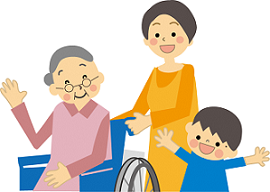 日　程　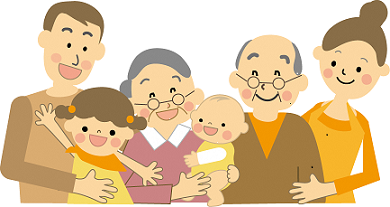 FAX📠　０５３７－８５－１１４２第４回　介護者教室申込み用紙日　時・会　場内　容第１回令和元年７月23日（火）午後12時３０分から午後2時30分市立御前崎総合病院　2階　講堂認知症の人の理解と介護講師：市立御前崎総合病院小野澤　里衣子先生　　　　　　　　　二井谷　美紀看護師第２回令和元年９月20日（金）午後１時３０分から午後３時市立御前崎総合病院　2階　講堂日頃の介護をちょっと楽に～本人の力を生かした介護～ベッド周りの動作　編　　　　　講師：市立御前崎総合病院　理学療法士　横山　史典　　　　　　　　作業療法士　中山　知草第３回令和元年11月11日（月）　　　　　　午後１時３０分から午後３時市立御前崎総合病院　2階　講堂日頃の介護をちょっと楽に～本人の力を生かした介護～第４回令和2年1月2９日（水）午後1時30分から午後3時御前崎市役所西館　3階　健診大ホール介護者自身の体のケア　　　介護者の腰痛・肩こり予防　　　講師：御前崎市役所高齢者支援課　　　　　　理学療法士　赤堀　準申込者氏名連絡先要介護度要介護　　　　　　　　　要支援ベッドまわりの介助で大変なことや学びたいこと